                             Iowa Governor’s Traffic                          S                          Safety Bureau
                             215 E. 7th Street, 3rd Floor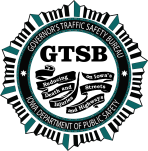                              Des Moines, IA 50319                             Iowa Governor’s Traffic                          S                          Safety Bureau
                             215 E. 7th Street, 3rd Floor                             Des Moines, IA 50319                             Iowa Governor’s Traffic                          S                          Safety Bureau
                             215 E. 7th Street, 3rd Floor                             Des Moines, IA 50319                             Iowa Governor’s Traffic                          S                          Safety Bureau
                             215 E. 7th Street, 3rd Floor                             Des Moines, IA 50319                             Iowa Governor’s Traffic                          S                          Safety Bureau
                             215 E. 7th Street, 3rd Floor                             Des Moines, IA 50319                             Iowa Governor’s Traffic                          S                          Safety Bureau
                             215 E. 7th Street, 3rd Floor                             Des Moines, IA 50319                             Iowa Governor’s Traffic                          S                          Safety Bureau
                             215 E. 7th Street, 3rd Floor                             Des Moines, IA 50319                             Iowa Governor’s Traffic                          S                          Safety Bureau
                             215 E. 7th Street, 3rd Floor                             Des Moines, IA 50319                             Iowa Governor’s Traffic                          S                          Safety Bureau
                             215 E. 7th Street, 3rd Floor                             Des Moines, IA 50319                             Iowa Governor’s Traffic                          S                          Safety Bureau
                             215 E. 7th Street, 3rd Floor                             Des Moines, IA 50319                             Iowa Governor’s Traffic                          S                          Safety Bureau
                             215 E. 7th Street, 3rd Floor                             Des Moines, IA 50319Non-EnforcementAdministrative Review ReportNon-EnforcementAdministrative Review ReportNon-EnforcementAdministrative Review ReportNon-EnforcementAdministrative Review ReportNon-EnforcementAdministrative Review ReportNon-EnforcementAdministrative Review ReportNon-EnforcementAdministrative Review ReportNon-EnforcementAdministrative Review ReportNon-EnforcementAdministrative Review ReportNon-EnforcementAdministrative Review ReportNon-EnforcementAdministrative Review ReportNon-EnforcementAdministrative Review ReportNon-EnforcementAdministrative Review ReportNon-EnforcementAdministrative Review ReportNon-EnforcementAdministrative Review ReportNon-EnforcementAdministrative Review ReportNon-EnforcementAdministrative Review ReportNon-EnforcementAdministrative Review ReportNon-EnforcementAdministrative Review ReportNon-EnforcementAdministrative Review ReportNon-EnforcementAdministrative Review ReportNon-EnforcementAdministrative Review ReportNon-EnforcementAdministrative Review ReportNon-EnforcementAdministrative Review ReportNon-EnforcementAdministrative Review ReportNon-EnforcementAdministrative Review ReportNon-EnforcementAdministrative Review ReportNon-EnforcementAdministrative Review ReportNon-EnforcementAdministrative Review ReportNon-EnforcementAdministrative Review ReportNon-EnforcementAdministrative Review ReportNon-EnforcementAdministrative Review ReportNon-EnforcementAdministrative Review ReportNon-EnforcementAdministrative Review ReportNon-EnforcementAdministrative Review ReportNon-EnforcementAdministrative Review ReportNon-EnforcementAdministrative Review ReportNon-EnforcementAdministrative Review ReportNon-EnforcementAdministrative Review ReportRequired site visit(s) by funding levelRequired site visit(s) by funding levelRequired site visit(s) by funding levelRequired site visit(s) by funding levelRequired site visit(s) by funding levelRequired site visit(s) by funding levelRequired site visit(s) by funding levelRequired site visit(s) by funding levelRequired site visit(s) by funding levelRequired site visit(s) by funding level$1 – 74,999$75,000 – $199,9993.    $200,000^$1 – 74,999$75,000 – $199,9993.    $200,000^$1 – 74,999$75,000 – $199,9993.    $200,000^$1 – 74,999$75,000 – $199,9993.    $200,000^$1 – 74,999$75,000 – $199,9993.    $200,000^$1 – 74,999$75,000 – $199,9993.    $200,000^One Visit Two VisitsThree VisitOne Visit Two VisitsThree VisitOne Visit Two VisitsThree VisitOne Visit Two VisitsThree VisitOne Visit Two VisitsThree VisitOne Visit Two VisitsThree VisitOne Visit Two VisitsThree VisitOne Visit Two VisitsThree VisitOne Visit Two VisitsThree VisitOn-siteDeskGTSBOn-siteDeskGTSBOn-siteDeskGTSBOn-siteDeskGTSBOn-siteDeskGTSBOn-siteDeskGTSBOn-siteDeskGTSBRoutine monitoringRoutine monitoringRoutine monitoringRoutine monitoringRoutine monitoringMonitoring due to Identified ProblemMonitoring due to Identified ProblemMonitoring due to Identified ProblemMonitoring due to Identified ProblemMonitoring due to Identified ProblemMonitoring due to Identified ProblemMonitoring due to Identified ProblemMonitoring due to Identified ProblemMonitoring due to Identified ProblemMonitoring due to Identified ProblemMonitoring due to Identified ProblemOther, explain:Other, explain:Other, explain:Other, explain:Other, explain:Other, explain:Agency and Grant InformationAgency and Grant InformationAgency and Grant InformationAgency and Grant InformationAgency and Grant InformationAgency and Grant InformationAgency and Grant InformationAgency and Grant InformationAgency and Grant InformationAgency and Grant InformationAgency and Grant InformationAgency and Grant InformationAgency and Grant InformationAgency and Grant InformationAgency and Grant InformationAgency and Grant InformationAgency and Grant InformationAgency and Grant InformationAgency and Grant InformationAgency and Grant InformationAgency and Grant InformationAgency and Grant InformationAgency and Grant InformationAgency and Grant InformationAgency and Grant InformationAgency and Grant InformationAgency and Grant InformationAgency and Grant InformationAgency and Grant InformationAgency and Grant InformationAgency and Grant InformationAgency and Grant InformationAgency and Grant InformationAgency and Grant InformationAgency and Grant InformationAgency and Grant InformationAgency and Grant InformationAgency and Grant InformationAgency and Grant InformationAgency and Grant InformationAgency and Grant InformationAgency and Grant InformationAgency and Grant InformationAgency and Grant InformationAgency and Grant InformationAgency and Grant InformationAgency and Grant InformationAgency and Grant InformationAgency and Grant InformationAgency and Grant InformationAgency:  Agency:  Agency:  $:      $:      $:      $:      $:      $:      $:      $:      PAP #:     PAP #:     PAP #:     PAP #:     PAP #:     PAP #:     PAP #:     PAP #:     PAP #:     PAP #:     PAP #:     PAP #:     PAP #:     PAP #:     PAP #:     PAP #:     PAP #:     PAP #:     PAP #:     PAP #:     PAP #:     PAP #:     PAP #:     PAP #:     PAP #:     Contract  Manager:       Contract  Manager:       Contract  Manager:       Contract  Manager:       Contract  Manager:       Site Location:    Site Location:    Site Location:    Site Location:    Site Location:    Site Location:    DATE:      DATE:      DATE:      DATE:      DATE:      DATE:      DATE:      DATE:      DATE:      DATE:      DATE:      DATE:      DATE:      DATE:      DATE:      DATE:      Review Participants’ Names & Titles, including GTSB RepresentativesReview Participants’ Names & Titles, including GTSB RepresentativesReview Participants’ Names & Titles, including GTSB RepresentativesReview Participants’ Names & Titles, including GTSB RepresentativesReview Participants’ Names & Titles, including GTSB RepresentativesReview Participants’ Names & Titles, including GTSB RepresentativesReview Participants’ Names & Titles, including GTSB RepresentativesReview Participants’ Names & Titles, including GTSB RepresentativesReview Participants’ Names & Titles, including GTSB RepresentativesReview Participants’ Names & Titles, including GTSB RepresentativesReview Participants’ Names & Titles, including GTSB RepresentativesReview Participants’ Names & Titles, including GTSB RepresentativesReview Participants’ Names & Titles, including GTSB RepresentativesReview Participants’ Names & Titles, including GTSB RepresentativesReview Participants’ Names & Titles, including GTSB RepresentativesReview Participants’ Names & Titles, including GTSB RepresentativesReview Participants’ Names & Titles, including GTSB RepresentativesReview Participants’ Names & Titles, including GTSB RepresentativesReview Participants’ Names & Titles, including GTSB RepresentativesReview Participants’ Names & Titles, including GTSB RepresentativesReview Participants’ Names & Titles, including GTSB RepresentativesReview Participants’ Names & Titles, including GTSB RepresentativesReview Participants’ Names & Titles, including GTSB RepresentativesReview Participants’ Names & Titles, including GTSB RepresentativesReview Participants’ Names & Titles, including GTSB RepresentativesReview Participants’ Names & Titles, including GTSB RepresentativesReview Participants’ Names & Titles, including GTSB RepresentativesReview Participants’ Names & Titles, including GTSB RepresentativesReview Participants’ Names & Titles, including GTSB RepresentativesReview Participants’ Names & Titles, including GTSB RepresentativesReview Participants’ Names & Titles, including GTSB RepresentativesReview Participants’ Names & Titles, including GTSB RepresentativesReview Participants’ Names & Titles, including GTSB RepresentativesReview Participants’ Names & Titles, including GTSB RepresentativesReview Participants’ Names & Titles, including GTSB RepresentativesReview Participants’ Names & Titles, including GTSB RepresentativesReview Participants’ Names & Titles, including GTSB RepresentativesReview Participants’ Names & Titles, including GTSB RepresentativesReview Participants’ Names & Titles, including GTSB RepresentativesReview Participants’ Names & Titles, including GTSB RepresentativesReview Participants’ Names & Titles, including GTSB RepresentativesReview Participants’ Names & Titles, including GTSB RepresentativesReview Participants’ Names & Titles, including GTSB RepresentativesReview Participants’ Names & Titles, including GTSB RepresentativesReview Participants’ Names & Titles, including GTSB RepresentativesReview Participants’ Names & Titles, including GTSB RepresentativesReview Participants’ Names & Titles, including GTSB RepresentativesReview Participants’ Names & Titles, including GTSB RepresentativesReview Participants’ Names & Titles, including GTSB RepresentativesReview Participants’ Names & Titles, including GTSB RepresentativesReview Participants’ Names & Titles, including GTSB Representatives1.1.3.3.3.2.2.4.4.4.Program Review Elements – Complete All AreasProgram Review Elements – Complete All AreasProgram Review Elements – Complete All AreasProgram Review Elements – Complete All AreasProgram Review Elements – Complete All AreasProgram Review Elements – Complete All AreasProgram Review Elements – Complete All AreasProgram Review Elements – Complete All AreasProgram Review Elements – Complete All AreasProgram Review Elements – Complete All AreasProgram Review Elements – Complete All AreasProgram Review Elements – Complete All AreasProgram Review Elements – Complete All AreasProgram Review Elements – Complete All AreasProgram Review Elements – Complete All AreasProgram Review Elements – Complete All AreasProgram Review Elements – Complete All AreasProgram Review Elements – Complete All AreasProgram Review Elements – Complete All AreasProgram Review Elements – Complete All AreasProgram Review Elements – Complete All AreasProgram Review Elements – Complete All AreasProgram Review Elements – Complete All AreasProgram Review Elements – Complete All AreasProgram Review Elements – Complete All AreasProgram Review Elements – Complete All AreasProgram Review Elements – Complete All AreasProgram Review Elements – Complete All AreasProgram Review Elements – Complete All AreasProgram Review Elements – Complete All AreasProgram Review Elements – Complete All AreasProgram Review Elements – Complete All AreasProgram Review Elements – Complete All AreasProgram Review Elements – Complete All AreasProgram Review Elements – Complete All AreasProgram Review Elements – Complete All AreasProgram Review Elements – Complete All AreasProgram Review Elements – Complete All AreasProgram Review Elements – Complete All AreasProgram Review Elements – Complete All AreasProgram Review Elements – Complete All AreasProgram Review Elements – Complete All AreasProgram Review Elements – Complete All AreasProgram Review Elements – Complete All AreasProgram Review Elements – Complete All AreasProgram Review Elements – Complete All AreasProgram Review Elements – Complete All AreasProgram Review Elements – Complete All AreasProgram Review Elements – Complete All AreasProgram Review Elements – Complete All AreasProgram Review Elements – Complete All Areas1.  Performance and Reports1.  Performance and Reports1.  Performance and Reports1.  Performance and Reports1.  Performance and Reports1.  Performance and Reports1.  Performance and Reports1.  Performance and Reports1.  Performance and Reports1.  Performance and Reports1.  Performance and Reports1.  Performance and Reports1.  Performance and Reports1.  Performance and Reports1.  Performance and Reports1.  Performance and Reports1.  Performance and Reports1.  Performance and Reports1.  Performance and Reports1.  Performance and Reports1.  Performance and Reports1.  Performance and Reports1.  Performance and Reports1.  Performance and Reports1.  Performance and Reports1.  Performance and Reports1.  Performance and Reports1.  Performance and Reports1.  Performance and Reports1.  Performance and Reports1.  Performance and Reports1.  Performance and Reports1.  Performance and Reports1.  Performance and Reports1.  Performance and Reports1.  Performance and Reports1.  Performance and Reports1.  Performance and Reports1.  Performance and Reports1.  Performance and Reports1.  Performance and Reports1.  Performance and Reports1.  Performance and Reports1.  Performance and Reports1.  Performance and Reports1.  Performance and Reports1.  Performance and Reports1.  Performance and Reports1.  Performance and Reports1.  Performance and ReportsAre program activities being conducted on schedule? Note special activityAre program activities being conducted on schedule? Note special activityAre program activities being conducted on schedule? Note special activityAre program activities being conducted on schedule? Note special activityAre program activities being conducted on schedule? Note special activityAre program activities being conducted on schedule? Note special activityAre program activities being conducted on schedule? Note special activityAre program activities being conducted on schedule? Note special activityAre program activities being conducted on schedule? Note special activityAre program activities being conducted on schedule? Note special activityAre program activities being conducted on schedule? Note special activityAre program activities being conducted on schedule? Note special activityAre program activities being conducted on schedule? Note special activityAre program activities being conducted on schedule? Note special activityAre program activities being conducted on schedule? Note special activityAre program activities being conducted on schedule? Note special activityAre program activities being conducted on schedule? Note special activityAre program activities being conducted on schedule? Note special activityAre program activities being conducted on schedule? Note special activityAre program activities being conducted on schedule? Note special activityAre program activities being conducted on schedule? Note special activityAre program activities being conducted on schedule? Note special activityAre program activities being conducted on schedule? Note special activityAre program activities being conducted on schedule? Note special activity	Yes	Yes	Yes	Yes	Yes	No	No	NoIf no, explain on backIf no, explain on backIf no, explain on backIf no, explain on backIf no, explain on backIf no, explain on backIf no, explain on backIf no, explain on backIf no, explain on backIf no, explain on backIf no, explain on backIf no, explain on backIf no, explain on backIf no, explain on backIf no, explain on backIf no, explain on backIf no, explain on backIf no, explain on backAre reports being submitted properly and on time?Are reports being submitted properly and on time?Are reports being submitted properly and on time?Are reports being submitted properly and on time?Are reports being submitted properly and on time?Are reports being submitted properly and on time?Are reports being submitted properly and on time?Are reports being submitted properly and on time?Are reports being submitted properly and on time?Are reports being submitted properly and on time?Are reports being submitted properly and on time?Are reports being submitted properly and on time?Are reports being submitted properly and on time?Are reports being submitted properly and on time?Are reports being submitted properly and on time?Are reports being submitted properly and on time?Are reports being submitted properly and on time?Are reports being submitted properly and on time?Are reports being submitted properly and on time?Are reports being submitted properly and on time?Are reports being submitted properly and on time?Are reports being submitted properly and on time?Are reports being submitted properly and on time?Are reports being submitted properly and on time?	Yes	Yes	Yes	Yes	Yes	No	No	NoIf no, explain on backIf no, explain on backIf no, explain on backIf no, explain on backIf no, explain on backIf no, explain on backIf no, explain on backIf no, explain on backIf no, explain on backIf no, explain on backIf no, explain on backIf no, explain on backIf no, explain on backIf no, explain on backIf no, explain on backIf no, explain on backIf no, explain on backIf no, explain on backTravel report(s) submitted on time and include pertinent information?Travel report(s) submitted on time and include pertinent information?Travel report(s) submitted on time and include pertinent information?Travel report(s) submitted on time and include pertinent information?Travel report(s) submitted on time and include pertinent information?Travel report(s) submitted on time and include pertinent information?Travel report(s) submitted on time and include pertinent information?Travel report(s) submitted on time and include pertinent information?Travel report(s) submitted on time and include pertinent information?Travel report(s) submitted on time and include pertinent information?Travel report(s) submitted on time and include pertinent information?Travel report(s) submitted on time and include pertinent information?Travel report(s) submitted on time and include pertinent information?Travel report(s) submitted on time and include pertinent information?Travel report(s) submitted on time and include pertinent information?Travel report(s) submitted on time and include pertinent information?Travel report(s) submitted on time and include pertinent information?Travel report(s) submitted on time and include pertinent information?Travel report(s) submitted on time and include pertinent information?Travel report(s) submitted on time and include pertinent information?Travel report(s) submitted on time and include pertinent information?Travel report(s) submitted on time and include pertinent information?Travel report(s) submitted on time and include pertinent information?Travel report(s) submitted on time and include pertinent information?	Yes	Yes	Yes	Yes	Yes	No, explain below	No, explain below	No, explain below	No, explain below	No, explain below	No, explain below	No, explain below	No, explain below	No, explain below	No, explain below	N/A	N/A	N/A	N/A	N/A	N/A	N/A	N/A	N/A	N/A	N/A2.  Financial Records and Claims2.  Financial Records and Claims2.  Financial Records and Claims2.  Financial Records and Claims2.  Financial Records and Claims2.  Financial Records and Claims2.  Financial Records and Claims2.  Financial Records and Claims2.  Financial Records and Claims2.  Financial Records and Claims2.  Financial Records and Claims2.  Financial Records and Claims2.  Financial Records and Claims2.  Financial Records and Claims2.  Financial Records and Claims2.  Financial Records and Claims2.  Financial Records and Claims2.  Financial Records and Claims2.  Financial Records and Claims2.  Financial Records and Claims2.  Financial Records and Claims2.  Financial Records and Claims2.  Financial Records and Claims2.  Financial Records and Claims2.  Financial Records and Claims2.  Financial Records and Claims2.  Financial Records and Claims2.  Financial Records and Claims2.  Financial Records and Claims2.  Financial Records and Claims2.  Financial Records and Claims2.  Financial Records and Claims2.  Financial Records and Claims2.  Financial Records and Claims2.  Financial Records and Claims2.  Financial Records and Claims2.  Financial Records and Claims2.  Financial Records and Claims2.  Financial Records and Claims2.  Financial Records and Claims2.  Financial Records and Claims2.  Financial Records and Claims2.  Financial Records and Claims2.  Financial Records and Claims2.  Financial Records and Claims2.  Financial Records and Claims2.  Financial Records and Claims2.  Financial Records and Claims2.  Financial Records and Claims2.  Financial Records and ClaimsAre claims being submitted on time and in proper format?Are claims being submitted on time and in proper format?Are claims being submitted on time and in proper format?Are claims being submitted on time and in proper format?Are claims being submitted on time and in proper format?Are claims being submitted on time and in proper format?Are claims being submitted on time and in proper format?Are claims being submitted on time and in proper format?Are claims being submitted on time and in proper format?Are claims being submitted on time and in proper format?Are claims being submitted on time and in proper format?Are claims being submitted on time and in proper format?Are claims being submitted on time and in proper format?Are claims being submitted on time and in proper format?Are claims being submitted on time and in proper format?Are claims being submitted on time and in proper format?Are claims being submitted on time and in proper format?Are claims being submitted on time and in proper format?Are claims being submitted on time and in proper format?Are claims being submitted on time and in proper format?Are claims being submitted on time and in proper format?Are claims being submitted on time and in proper format?Are claims being submitted on time and in proper format?Are claims being submitted on time and in proper format?	Yes	Yes	Yes	Yes	Yes	No	No	NoIf no, explain on backIf no, explain on backIf no, explain on backIf no, explain on backIf no, explain on backIf no, explain on backIf no, explain on backIf no, explain on backIf no, explain on backIf no, explain on backIf no, explain on backIf no, explain on backIf no, explain on backIf no, explain on backIf no, explain on backIf no, explain on backIf no, explain on backIf no, explain on backAre expenditures being made on schedule? Note: overrun or underrunAre expenditures being made on schedule? Note: overrun or underrunAre expenditures being made on schedule? Note: overrun or underrunAre expenditures being made on schedule? Note: overrun or underrunAre expenditures being made on schedule? Note: overrun or underrunAre expenditures being made on schedule? Note: overrun or underrunAre expenditures being made on schedule? Note: overrun or underrunAre expenditures being made on schedule? Note: overrun or underrunAre expenditures being made on schedule? Note: overrun or underrunAre expenditures being made on schedule? Note: overrun or underrunAre expenditures being made on schedule? Note: overrun or underrunAre expenditures being made on schedule? Note: overrun or underrunAre expenditures being made on schedule? Note: overrun or underrunAre expenditures being made on schedule? Note: overrun or underrunAre expenditures being made on schedule? Note: overrun or underrunAre expenditures being made on schedule? Note: overrun or underrunAre expenditures being made on schedule? Note: overrun or underrunAre expenditures being made on schedule? Note: overrun or underrunAre expenditures being made on schedule? Note: overrun or underrunAre expenditures being made on schedule? Note: overrun or underrunAre expenditures being made on schedule? Note: overrun or underrunAre expenditures being made on schedule? Note: overrun or underrunAre expenditures being made on schedule? Note: overrun or underrunAre expenditures being made on schedule? Note: overrun or underrun	Yes	Yes	Yes	Yes	Yes	No	No	NoIf no, explain on backIf no, explain on backIf no, explain on backIf no, explain on backIf no, explain on backIf no, explain on backIf no, explain on backIf no, explain on backIf no, explain on backIf no, explain on backIf no, explain on backIf no, explain on backIf no, explain on backIf no, explain on backIf no, explain on backIf no, explain on backIf no, explain on backIf no, explain on backAre costs consistent with grantee’s records?  Note records reviewedAre costs consistent with grantee’s records?  Note records reviewedAre costs consistent with grantee’s records?  Note records reviewedAre costs consistent with grantee’s records?  Note records reviewedAre costs consistent with grantee’s records?  Note records reviewedAre costs consistent with grantee’s records?  Note records reviewedAre costs consistent with grantee’s records?  Note records reviewedAre costs consistent with grantee’s records?  Note records reviewedAre costs consistent with grantee’s records?  Note records reviewedAre costs consistent with grantee’s records?  Note records reviewedAre costs consistent with grantee’s records?  Note records reviewedAre costs consistent with grantee’s records?  Note records reviewedAre costs consistent with grantee’s records?  Note records reviewedAre costs consistent with grantee’s records?  Note records reviewedAre costs consistent with grantee’s records?  Note records reviewedAre costs consistent with grantee’s records?  Note records reviewedAre costs consistent with grantee’s records?  Note records reviewedAre costs consistent with grantee’s records?  Note records reviewedAre costs consistent with grantee’s records?  Note records reviewedAre costs consistent with grantee’s records?  Note records reviewedAre costs consistent with grantee’s records?  Note records reviewedAre costs consistent with grantee’s records?  Note records reviewedAre costs consistent with grantee’s records?  Note records reviewedAre costs consistent with grantee’s records?  Note records reviewed	Yes	Yes	Yes	Yes	Yes	No	No	NoIf no, explain on backIf no, explain on backIf no, explain on backIf no, explain on backIf no, explain on backIf no, explain on backIf no, explain on backIf no, explain on backIf no, explain on backIf no, explain on backIf no, explain on backIf no, explain on backIf no, explain on backIf no, explain on backIf no, explain on backIf no, explain on backIf no, explain on backIf no, explain on back3.  Contract Management3.  Contract Management3.  Contract Management3.  Contract Management3.  Contract Management3.  Contract Management3.  Contract Management3.  Contract Management3.  Contract Management3.  Contract Management3.  Contract Management3.  Contract Management3.  Contract Management3.  Contract Management3.  Contract Management3.  Contract Management3.  Contract Management3.  Contract Management3.  Contract Management3.  Contract Management3.  Contract Management3.  Contract Management3.  Contract Management3.  Contract Management3.  Contract Management3.  Contract Management3.  Contract Management3.  Contract Management3.  Contract Management3.  Contract Management3.  Contract Management3.  Contract Management3.  Contract Management3.  Contract Management3.  Contract Management3.  Contract Management3.  Contract Management3.  Contract Management3.  Contract Management3.  Contract Management3.  Contract Management3.  Contract Management3.  Contract Management3.  Contract Management3.  Contract Management3.  Contract Management3.  Contract Management3.  Contract Management3.  Contract Management3.  Contract ManagementHas any amendments or changes been made to the contract?Has any amendments or changes been made to the contract?Has any amendments or changes been made to the contract?Has any amendments or changes been made to the contract?Has any amendments or changes been made to the contract?Has any amendments or changes been made to the contract?Has any amendments or changes been made to the contract?Has any amendments or changes been made to the contract?Has any amendments or changes been made to the contract?Has any amendments or changes been made to the contract?Has any amendments or changes been made to the contract?Has any amendments or changes been made to the contract?Has any amendments or changes been made to the contract?Has any amendments or changes been made to the contract?Has any amendments or changes been made to the contract?Has any amendments or changes been made to the contract?Has any amendments or changes been made to the contract?Has any amendments or changes been made to the contract?Has any amendments or changes been made to the contract?Has any amendments or changes been made to the contract?Has any amendments or changes been made to the contract?Has any amendments or changes been made to the contract?Has any amendments or changes been made to the contract?	Yes	Yes	Yes	Yes	Yes	No      nnnnnnnnnn N   	No      nnnnnnnnnn N   	No      nnnnnnnnnn N   	No      nnnnnnnnnn N   	No      nnnnnnnnnn N   	No      nnnnnnnnnn N   	No      nnnnnnnnnn N   	No      nnnnnnnnnn N   If yes, was the amendment/change approved prior to use of funds?           Yes    NoIf yes, was the amendment/change approved prior to use of funds?           Yes    NoIf yes, was the amendment/change approved prior to use of funds?           Yes    NoIf yes, was the amendment/change approved prior to use of funds?           Yes    NoIf yes, was the amendment/change approved prior to use of funds?           Yes    NoIf yes, was the amendment/change approved prior to use of funds?           Yes    NoIf yes, was the amendment/change approved prior to use of funds?           Yes    NoIf yes, was the amendment/change approved prior to use of funds?           Yes    NoIf yes, was the amendment/change approved prior to use of funds?           Yes    NoIf yes, was the amendment/change approved prior to use of funds?           Yes    NoIf yes, was the amendment/change approved prior to use of funds?           Yes    NoIf yes, was the amendment/change approved prior to use of funds?           Yes    NoIf yes, was the amendment/change approved prior to use of funds?           Yes    NoIf yes, was the amendment/change approved prior to use of funds?           Yes    NoIf yes, was the amendment/change approved prior to use of funds?           Yes    NoIf yes, was the amendment/change approved prior to use of funds?           Yes    NoIf yes, was the amendment/change approved prior to use of funds?           Yes    NoIf yes, was the amendment/change approved prior to use of funds?           Yes    NoIf yes, was the amendment/change approved prior to use of funds?           Yes    NoIf yes, was the amendment/change approved prior to use of funds?           Yes    NoIf yes, was the amendment/change approved prior to use of funds?           Yes    NoIf yes, was the amendment/change approved prior to use of funds?           Yes    NoIf yes, was the amendment/change approved prior to use of funds?           Yes    NoIf yes, was the amendment/change approved prior to use of funds?           Yes    NoIf yes, was the amendment/change approved prior to use of funds?           Yes    NoIf yes, was the amendment/change approved prior to use of funds?           Yes    NoIf yes, was the amendment/change approved prior to use of funds?           Yes    NoIf yes, was the amendment/change approved prior to use of funds?           Yes    NoIf yes, was the amendment/change approved prior to use of funds?           Yes    NoIf yes, was the amendment/change approved prior to use of funds?           Yes    NoHas a risk assessment been completed on the contractor?                                        Yes        NoHas a risk assessment been completed on the contractor?                                        Yes        NoHas a risk assessment been completed on the contractor?                                        Yes        NoHas a risk assessment been completed on the contractor?                                        Yes        NoHas a risk assessment been completed on the contractor?                                        Yes        NoHas a risk assessment been completed on the contractor?                                        Yes        NoHas a risk assessment been completed on the contractor?                                        Yes        NoHas a risk assessment been completed on the contractor?                                        Yes        NoHas a risk assessment been completed on the contractor?                                        Yes        NoHas a risk assessment been completed on the contractor?                                        Yes        NoHas a risk assessment been completed on the contractor?                                        Yes        NoHas a risk assessment been completed on the contractor?                                        Yes        NoHas a risk assessment been completed on the contractor?                                        Yes        NoHas a risk assessment been completed on the contractor?                                        Yes        NoHas a risk assessment been completed on the contractor?                                        Yes        NoHas a risk assessment been completed on the contractor?                                        Yes        NoHas a risk assessment been completed on the contractor?                                        Yes        NoHas a risk assessment been completed on the contractor?                                        Yes        NoHas a risk assessment been completed on the contractor?                                        Yes        NoHas a risk assessment been completed on the contractor?                                        Yes        NoHas a risk assessment been completed on the contractor?                                        Yes        NoHas a risk assessment been completed on the contractor?                                        Yes        NoHas a risk assessment been completed on the contractor?                                        Yes        NoHas a risk assessment been completed on the contractor?                                        Yes        NoHas a risk assessment been completed on the contractor?                                        Yes        NoHas a risk assessment been completed on the contractor?                                        Yes        NoHas a risk assessment been completed on the contractor?                                        Yes        NoHas a risk assessment been completed on the contractor?                                        Yes        NoHas a risk assessment been completed on the contractor?                                        Yes        NoHas a risk assessment been completed on the contractor?                                        Yes        NoHas a risk assessment been completed on the contractor?                                        Yes        NoHas a risk assessment been completed on the contractor?                                        Yes        NoHas a risk assessment been completed on the contractor?                                        Yes        NoHas a risk assessment been completed on the contractor?                                        Yes        NoHas a risk assessment been completed on the contractor?                                        Yes        NoMost recent risk assessment level:                                                              Low    Medium    HighMost recent risk assessment level:                                                              Low    Medium    HighMost recent risk assessment level:                                                              Low    Medium    HighMost recent risk assessment level:                                                              Low    Medium    HighMost recent risk assessment level:                                                              Low    Medium    HighMost recent risk assessment level:                                                              Low    Medium    HighMost recent risk assessment level:                                                              Low    Medium    HighMost recent risk assessment level:                                                              Low    Medium    HighMost recent risk assessment level:                                                              Low    Medium    HighMost recent risk assessment level:                                                              Low    Medium    HighMost recent risk assessment level:                                                              Low    Medium    HighMost recent risk assessment level:                                                              Low    Medium    HighMost recent risk assessment level:                                                              Low    Medium    HighMost recent risk assessment level:                                                              Low    Medium    HighMost recent risk assessment level:                                                              Low    Medium    HighMost recent risk assessment level:                                                              Low    Medium    HighMost recent risk assessment level:                                                              Low    Medium    HighMost recent risk assessment level:                                                              Low    Medium    HighMost recent risk assessment level:                                                              Low    Medium    HighMost recent risk assessment level:                                                              Low    Medium    HighMost recent risk assessment level:                                                              Low    Medium    HighMost recent risk assessment level:                                                              Low    Medium    HighMost recent risk assessment level:                                                              Low    Medium    HighMost recent risk assessment level:                                                              Low    Medium    HighMost recent risk assessment level:                                                              Low    Medium    HighMost recent risk assessment level:                                                              Low    Medium    HighMost recent risk assessment level:                                                              Low    Medium    HighMost recent risk assessment level:                                                              Low    Medium    HighMost recent risk assessment level:                                                              Low    Medium    HighMost recent risk assessment level:                                                              Low    Medium    HighMost recent risk assessment level:                                                              Low    Medium    HighMost recent risk assessment level:                                                              Low    Medium    HighMost recent risk assessment level:                                                              Low    Medium    HighMost recent risk assessment level:                                                              Low    Medium    HighMost recent risk assessment level:                                                              Low    Medium    HighMost recent risk assessment level:                                                              Low    Medium    HighMost recent risk assessment level:                                                              Low    Medium    HighMost recent risk assessment level:                                                              Low    Medium    HighMost recent risk assessment level:                                                              Low    Medium    HighMost recent risk assessment level:                                                              Low    Medium    HighMost recent risk assessment level:                                                              Low    Medium    HighMost recent risk assessment level:                                                              Low    Medium    HighMost recent risk assessment level:                                                              Low    Medium    High4.  Educational Materials and Media 4.  Educational Materials and Media 4.  Educational Materials and Media 4.  Educational Materials and Media 4.  Educational Materials and Media 4.  Educational Materials and Media 4.  Educational Materials and Media 4.  Educational Materials and Media 4.  Educational Materials and Media 4.  Educational Materials and Media 4.  Educational Materials and Media 4.  Educational Materials and Media 4.  Educational Materials and Media 4.  Educational Materials and Media 4.  Educational Materials and Media 4.  Educational Materials and Media 4.  Educational Materials and Media 4.  Educational Materials and Media 4.  Educational Materials and Media 4.  Educational Materials and Media 4.  Educational Materials and Media 4.  Educational Materials and Media 4.  Educational Materials and Media 4.  Educational Materials and Media 4.  Educational Materials and Media 4.  Educational Materials and Media 4.  Educational Materials and Media 4.  Educational Materials and Media 4.  Educational Materials and Media 4.  Educational Materials and Media 4.  Educational Materials and Media 4.  Educational Materials and Media 4.  Educational Materials and Media 4.  Educational Materials and Media 4.  Educational Materials and Media 4.  Educational Materials and Media 4.  Educational Materials and Media 4.  Educational Materials and Media 4.  Educational Materials and Media 4.  Educational Materials and Media 4.  Educational Materials and Media 4.  Educational Materials and Media 4.  Educational Materials and Media 4.  Educational Materials and Media 4.  Educational Materials and Media 4.  Educational Materials and Media 4.  Educational Materials and Media 4.  Educational Materials and Media 4.  Educational Materials and Media Have educational items been ordered? What?      Have educational items been ordered? What?      Have educational items been ordered? What?      Have educational items been ordered? What?      Have educational items been ordered? What?      Have educational items been ordered? What?      Have educational items been ordered? What?      Have educational items been ordered? What?      Have educational items been ordered? What?      Have educational items been ordered? What?      Have educational items been ordered? What?      Have educational items been ordered? What?      Have educational items been ordered? What?      Have educational items been ordered? What?      Have educational items been ordered? What?      Have educational items been ordered? What?      Have educational items been ordered? What?      Have educational items been ordered? What?      Have educational items been ordered? What?      Have educational items been ordered? What?      Have educational items been ordered? What?      Have educational items been ordered? What?      Have educational items been ordered? What?      	Yes	Yes	Yes	Yes	Yes	Yes	Yes	No	No	No	No	No	No	No	No   N/A   N/A   N/A   N/A   N/A   N/A   N/A   N/A   N/A   N/A   N/A   N/AWas safety information and any artwork approved prior to order?Was safety information and any artwork approved prior to order?Was safety information and any artwork approved prior to order?Was safety information and any artwork approved prior to order?Was safety information and any artwork approved prior to order?Was safety information and any artwork approved prior to order?Was safety information and any artwork approved prior to order?Was safety information and any artwork approved prior to order?Was safety information and any artwork approved prior to order?Was safety information and any artwork approved prior to order?Was safety information and any artwork approved prior to order?Was safety information and any artwork approved prior to order?Was safety information and any artwork approved prior to order?Was safety information and any artwork approved prior to order?Was safety information and any artwork approved prior to order?Was safety information and any artwork approved prior to order?Was safety information and any artwork approved prior to order?Was safety information and any artwork approved prior to order?Was safety information and any artwork approved prior to order?Was safety information and any artwork approved prior to order?Was safety information and any artwork approved prior to order?Was safety information and any artwork approved prior to order?Was safety information and any artwork approved prior to order?	Yes	Yes	Yes	Yes	Yes	Yes	Yes	No	No	No	No	No	No	No	NoWere items marked with appropriate federal funding identification?Were items marked with appropriate federal funding identification?Were items marked with appropriate federal funding identification?Were items marked with appropriate federal funding identification?Were items marked with appropriate federal funding identification?Were items marked with appropriate federal funding identification?Were items marked with appropriate federal funding identification?Were items marked with appropriate federal funding identification?Were items marked with appropriate federal funding identification?Were items marked with appropriate federal funding identification?Were items marked with appropriate federal funding identification?Were items marked with appropriate federal funding identification?Were items marked with appropriate federal funding identification?Were items marked with appropriate federal funding identification?Were items marked with appropriate federal funding identification?Were items marked with appropriate federal funding identification?Were items marked with appropriate federal funding identification?Were items marked with appropriate federal funding identification?Were items marked with appropriate federal funding identification?Were items marked with appropriate federal funding identification?Were items marked with appropriate federal funding identification?Were items marked with appropriate federal funding identification?Were items marked with appropriate federal funding identification?	Yes	Yes	Yes	Yes	Yes	Yes	Yes	No;  area too small or explain	No;  area too small or explain	No;  area too small or explain	No;  area too small or explain	No;  area too small or explain	No;  area too small or explain	No;  area too small or explain	No;  area too small or explain	No;  area too small or explain	No;  area too small or explain	No;  area too small or explain	No;  area too small or explain	No;  area too small or explain	No;  area too small or explain	No;  area too small or explain	No;  area too small or explain	No;  area too small or explain	No;  area too small or explain	No;  area too small or explain	No;  area too small or explainWere air checks/video pre-approved prior to airing?Were air checks/video pre-approved prior to airing?Were air checks/video pre-approved prior to airing?Were air checks/video pre-approved prior to airing?Were air checks/video pre-approved prior to airing?Were air checks/video pre-approved prior to airing?Were air checks/video pre-approved prior to airing?Were air checks/video pre-approved prior to airing?Were air checks/video pre-approved prior to airing?Were air checks/video pre-approved prior to airing?Were air checks/video pre-approved prior to airing?Were air checks/video pre-approved prior to airing?Were air checks/video pre-approved prior to airing?Were air checks/video pre-approved prior to airing?Were air checks/video pre-approved prior to airing?Were air checks/video pre-approved prior to airing?Were air checks/video pre-approved prior to airing?Were air checks/video pre-approved prior to airing?Were air checks/video pre-approved prior to airing?Were air checks/video pre-approved prior to airing?Were air checks/video pre-approved prior to airing?Were air checks/video pre-approved prior to airing?Were air checks/video pre-approved prior to airing?   Yes      No                    Yes      No                    Yes      No                    Yes      No                    Yes      No                    Yes      No                    Yes      No                 5.  Personnel Issues5.  Personnel Issues5.  Personnel Issues5.  Personnel Issues5.  Personnel Issues5.  Personnel Issues5.  Personnel Issues5.  Personnel Issues5.  Personnel Issues5.  Personnel Issues5.  Personnel Issues5.  Personnel Issues5.  Personnel Issues5.  Personnel Issues5.  Personnel Issues5.  Personnel Issues5.  Personnel Issues5.  Personnel Issues5.  Personnel Issues5.  Personnel Issues5.  Personnel Issues5.  Personnel Issues5.  Personnel Issues5.  Personnel Issues5.  Personnel Issues5.  Personnel Issues5.  Personnel Issues5.  Personnel Issues5.  Personnel Issues5.  Personnel Issues5.  Personnel Issues5.  Personnel Issues5.  Personnel Issues5.  Personnel Issues5.  Personnel Issues5.  Personnel Issues5.  Personnel Issues5.  Personnel Issues5.  Personnel Issues5.  Personnel Issues5.  Personnel Issues5.  Personnel Issues5.  Personnel Issues5.  Personnel Issues5.  Personnel Issues5.  Personnel Issues5.  Personnel Issues5.  Personnel Issues5.  Personnel IssuesIs the project appropriately and adequately staffed?Is the project appropriately and adequately staffed?Is the project appropriately and adequately staffed?Is the project appropriately and adequately staffed?Is the project appropriately and adequately staffed?Is the project appropriately and adequately staffed?Is the project appropriately and adequately staffed?Is the project appropriately and adequately staffed?Is the project appropriately and adequately staffed?Is the project appropriately and adequately staffed?Is the project appropriately and adequately staffed?Is the project appropriately and adequately staffed?Is the project appropriately and adequately staffed?Is the project appropriately and adequately staffed?Is the project appropriately and adequately staffed?Is the project appropriately and adequately staffed?Is the project appropriately and adequately staffed?Is the project appropriately and adequately staffed?Is the project appropriately and adequately staffed?Is the project appropriately and adequately staffed?Is the project appropriately and adequately staffed?Is the project appropriately and adequately staffed?Is the project appropriately and adequately staffed?Is the project appropriately and adequately staffed?Is the project appropriately and adequately staffed?	Yes	Yes	Yes	Yes	Yes	No	No	No	No	No	NoIf no, explain If no, explain If no, explain If no, explain If no, explain If no, explain If no, explain If no, explain If no, explain If no, explain If no, explain If no, explain If no, explain If no, explain Personnel changes?Personnel changes?Personnel changes?Personnel changes?Personnel changes?Personnel changes?Personnel changes?	 No	 No	 No  Yes   If yes, detail.  Yes   If yes, detail.  Yes   If yes, detail.  Yes   If yes, detail.  Yes   If yes, detail.6.  Discussion Points6.  Discussion Points6.  Discussion Points6.  Discussion Points6.  Discussion Points6.  Discussion Points6.  Discussion Points6.  Discussion Points6.  Discussion Points6.  Discussion Points6.  Discussion Points6.  Discussion Points6.  Discussion Points6.  Discussion Points6.  Discussion Points6.  Discussion Points6.  Discussion Points6.  Discussion Points6.  Discussion Points6.  Discussion Points6.  Discussion Points6.  Discussion Points6.  Discussion Points6.  Discussion Points6.  Discussion Points6.  Discussion Points6.  Discussion Points6.  Discussion Points6.  Discussion Points6.  Discussion Points6.  Discussion Points6.  Discussion Points6.  Discussion Points6.  Discussion Points6.  Discussion Points6.  Discussion Points6.  Discussion Points6.  Discussion Points6.  Discussion Points6.  Discussion Points6.  Discussion Points6.  Discussion Points6.  Discussion Points6.  Discussion Points6.  Discussion Points6.  Discussion Points6.  Discussion Points6.  Discussion Points6.  Discussion PointsIs technical assistance or program guidance needed to support project?Is technical assistance or program guidance needed to support project?Is technical assistance or program guidance needed to support project?Is technical assistance or program guidance needed to support project?Is technical assistance or program guidance needed to support project?Is technical assistance or program guidance needed to support project?Is technical assistance or program guidance needed to support project?Is technical assistance or program guidance needed to support project?Is technical assistance or program guidance needed to support project?Is technical assistance or program guidance needed to support project?Is technical assistance or program guidance needed to support project?Is technical assistance or program guidance needed to support project?Is technical assistance or program guidance needed to support project?Is technical assistance or program guidance needed to support project?Is technical assistance or program guidance needed to support project?Is technical assistance or program guidance needed to support project?Is technical assistance or program guidance needed to support project?Is technical assistance or program guidance needed to support project?Is technical assistance or program guidance needed to support project?Is technical assistance or program guidance needed to support project?Is technical assistance or program guidance needed to support project?Is technical assistance or program guidance needed to support project?Is technical assistance or program guidance needed to support project?Is technical assistance or program guidance needed to support project?Is technical assistance or program guidance needed to support project?	Yes, note details on back	Yes, note details on back	Yes, note details on back	Yes, note details on back	Yes, note details on back	Yes, note details on back	Yes, note details on back	Yes, note details on back	Yes, note details on back	Yes, note details on back	Yes, note details on back	Yes, note details on back	Yes, note details on back	Yes, note details on back	Yes, note details on back	No	No	No	No	No	No	No	No	No	NoIs any training needed that would help you better manage your grant?Is any training needed that would help you better manage your grant?Is any training needed that would help you better manage your grant?Is any training needed that would help you better manage your grant?Is any training needed that would help you better manage your grant?Is any training needed that would help you better manage your grant?Is any training needed that would help you better manage your grant?Is any training needed that would help you better manage your grant?Is any training needed that would help you better manage your grant?Is any training needed that would help you better manage your grant?Is any training needed that would help you better manage your grant?Is any training needed that would help you better manage your grant?Is any training needed that would help you better manage your grant?Is any training needed that would help you better manage your grant?Is any training needed that would help you better manage your grant?Is any training needed that would help you better manage your grant?Is any training needed that would help you better manage your grant?Is any training needed that would help you better manage your grant?Is any training needed that would help you better manage your grant?Is any training needed that would help you better manage your grant?Is any training needed that would help you better manage your grant?Is any training needed that would help you better manage your grant?Is any training needed that would help you better manage your grant?Is any training needed that would help you better manage your grant?Is any training needed that would help you better manage your grant?	Yes, note details on back	Yes, note details on back	Yes, note details on back	Yes, note details on back	Yes, note details on back	Yes, note details on back	Yes, note details on back	Yes, note details on back	Yes, note details on back	Yes, note details on back	Yes, note details on back	Yes, note details on back	Yes, note details on back	Yes, note details on back	Yes, note details on back	No	No	No	No	No	No	No	No	No	NoAre any training materials needed to support project?Are any training materials needed to support project?Are any training materials needed to support project?Are any training materials needed to support project?Are any training materials needed to support project?Are any training materials needed to support project?Are any training materials needed to support project?Are any training materials needed to support project?Are any training materials needed to support project?Are any training materials needed to support project?Are any training materials needed to support project?Are any training materials needed to support project?Are any training materials needed to support project?Are any training materials needed to support project?Are any training materials needed to support project?Are any training materials needed to support project?Are any training materials needed to support project?Are any training materials needed to support project?Are any training materials needed to support project?Are any training materials needed to support project?Are any training materials needed to support project?Are any training materials needed to support project?Are any training materials needed to support project?Are any training materials needed to support project?Are any training materials needed to support project?	Yes, note details on back	Yes, note details on back	Yes, note details on back	Yes, note details on back	Yes, note details on back	Yes, note details on back	Yes, note details on back	Yes, note details on back	Yes, note details on back	Yes, note details on back	Yes, note details on back	Yes, note details on back	Yes, note details on back	Yes, note details on back	Yes, note details on back	No	No	No	No	No	No	No	No	No	No7.  Summary and/or Additional Information (Optional)7.  Summary and/or Additional Information (Optional)7.  Summary and/or Additional Information (Optional)7.  Summary and/or Additional Information (Optional)7.  Summary and/or Additional Information (Optional)7.  Summary and/or Additional Information (Optional)7.  Summary and/or Additional Information (Optional)7.  Summary and/or Additional Information (Optional)7.  Summary and/or Additional Information (Optional)7.  Summary and/or Additional Information (Optional)7.  Summary and/or Additional Information (Optional)7.  Summary and/or Additional Information (Optional)7.  Summary and/or Additional Information (Optional)7.  Summary and/or Additional Information (Optional)7.  Summary and/or Additional Information (Optional)7.  Summary and/or Additional Information (Optional)7.  Summary and/or Additional Information (Optional)7.  Summary and/or Additional Information (Optional)7.  Summary and/or Additional Information (Optional)7.  Summary and/or Additional Information (Optional)7.  Summary and/or Additional Information (Optional)7.  Summary and/or Additional Information (Optional)7.  Summary and/or Additional Information (Optional)7.  Summary and/or Additional Information (Optional)7.  Summary and/or Additional Information (Optional)7.  Summary and/or Additional Information (Optional)7.  Summary and/or Additional Information (Optional)7.  Summary and/or Additional Information (Optional)7.  Summary and/or Additional Information (Optional)7.  Summary and/or Additional Information (Optional)7.  Summary and/or Additional Information (Optional)7.  Summary and/or Additional Information (Optional)7.  Summary and/or Additional Information (Optional)7.  Summary and/or Additional Information (Optional)7.  Summary and/or Additional Information (Optional)7.  Summary and/or Additional Information (Optional)7.  Summary and/or Additional Information (Optional)7.  Summary and/or Additional Information (Optional)7.  Summary and/or Additional Information (Optional)7.  Summary and/or Additional Information (Optional)7.  Summary and/or Additional Information (Optional)7.  Summary and/or Additional Information (Optional)7.  Summary and/or Additional Information (Optional)7.  Summary and/or Additional Information (Optional)7.  Summary and/or Additional Information (Optional)7.  Summary and/or Additional Information (Optional)7.  Summary and/or Additional Information (Optional)Do you have any questions or comments?Do you have any questions or comments?Do you have any questions or comments?Do you have any questions or comments?Do you have any questions or comments?Do you have any questions or comments?Do you have any questions or comments?Do you have any questions or comments?Do you have any questions or comments?Do you have any questions or comments?Do you have any questions or comments?Do you have any questions or comments?Do you have any questions or comments?Do you have any questions or comments?Do you have any questions or comments?Do you have any questions or comments?Do you have any questions or comments?Do you have any questions or comments?Do you have any questions or comments?Do you have any questions or comments?Do you have any questions or comments?Do you have any questions or comments?Do you have any questions or comments?Do you have any questions or comments?Do you have any questions or comments?	Yes, detail on back	Yes, detail on back	Yes, detail on back	Yes, detail on back	Yes, detail on back	Yes, detail on back	Yes, detail on back	Yes, detail on back	Yes, detail on back	Yes, detail on back	Yes, detail on back	No	No	No	No	No	No	No	No	No	No	No	No	No	NoAdditional comments or summary statements by any participant(s):       Additional comments or summary statements by any participant(s):       Additional comments or summary statements by any participant(s):       Additional comments or summary statements by any participant(s):       Additional comments or summary statements by any participant(s):       Additional comments or summary statements by any participant(s):       Additional comments or summary statements by any participant(s):       Additional comments or summary statements by any participant(s):       Additional comments or summary statements by any participant(s):       Additional comments or summary statements by any participant(s):       Additional comments or summary statements by any participant(s):       Additional comments or summary statements by any participant(s):       Additional comments or summary statements by any participant(s):       Additional comments or summary statements by any participant(s):       Additional comments or summary statements by any participant(s):       Additional comments or summary statements by any participant(s):       Additional comments or summary statements by any participant(s):       Additional comments or summary statements by any participant(s):       Additional comments or summary statements by any participant(s):       Additional comments or summary statements by any participant(s):       Additional comments or summary statements by any participant(s):       Additional comments or summary statements by any participant(s):       Additional comments or summary statements by any participant(s):       Additional comments or summary statements by any participant(s):       Additional comments or summary statements by any participant(s):       Additional comments or summary statements by any participant(s):       Additional comments or summary statements by any participant(s):       Additional comments or summary statements by any participant(s):       Additional comments or summary statements by any participant(s):       Additional comments or summary statements by any participant(s):       Additional comments or summary statements by any participant(s):       Additional comments or summary statements by any participant(s):       Additional comments or summary statements by any participant(s):       Additional comments or summary statements by any participant(s):       Additional comments or summary statements by any participant(s):       Additional comments or summary statements by any participant(s):       Additional comments or summary statements by any participant(s):       Additional comments or summary statements by any participant(s):       Additional comments or summary statements by any participant(s):       Additional comments or summary statements by any participant(s):       Additional comments or summary statements by any participant(s):       Additional comments or summary statements by any participant(s):       Additional comments or summary statements by any participant(s):       Additional comments or summary statements by any participant(s):       Additional comments or summary statements by any participant(s):       Additional comments or summary statements by any participant(s):       Additional comments or summary statements by any participant(s):       Additional comments or summary statements by any participant(s):       Additional comments or summary statements by any participant(s):       Additional comments or summary statements by any participant(s):       8.  Required Action(s), Recommendation(s), Commendation(s)8.  Required Action(s), Recommendation(s), Commendation(s)8.  Required Action(s), Recommendation(s), Commendation(s)8.  Required Action(s), Recommendation(s), Commendation(s)8.  Required Action(s), Recommendation(s), Commendation(s)8.  Required Action(s), Recommendation(s), Commendation(s)8.  Required Action(s), Recommendation(s), Commendation(s)8.  Required Action(s), Recommendation(s), Commendation(s)8.  Required Action(s), Recommendation(s), Commendation(s)8.  Required Action(s), Recommendation(s), Commendation(s)8.  Required Action(s), Recommendation(s), Commendation(s)8.  Required Action(s), Recommendation(s), Commendation(s)8.  Required Action(s), Recommendation(s), Commendation(s)8.  Required Action(s), Recommendation(s), Commendation(s)8.  Required Action(s), Recommendation(s), Commendation(s)8.  Required Action(s), Recommendation(s), Commendation(s)8.  Required Action(s), Recommendation(s), Commendation(s)8.  Required Action(s), Recommendation(s), Commendation(s)8.  Required Action(s), Recommendation(s), Commendation(s)8.  Required Action(s), Recommendation(s), Commendation(s)8.  Required Action(s), Recommendation(s), Commendation(s)8.  Required Action(s), Recommendation(s), Commendation(s)8.  Required Action(s), Recommendation(s), Commendation(s)8.  Required Action(s), Recommendation(s), Commendation(s)8.  Required Action(s), Recommendation(s), Commendation(s)8.  Required Action(s), Recommendation(s), Commendation(s)8.  Required Action(s), Recommendation(s), Commendation(s)8.  Required Action(s), Recommendation(s), Commendation(s)8.  Required Action(s), Recommendation(s), Commendation(s)8.  Required Action(s), Recommendation(s), Commendation(s)8.  Required Action(s), Recommendation(s), Commendation(s)8.  Required Action(s), Recommendation(s), Commendation(s)8.  Required Action(s), Recommendation(s), Commendation(s)8.  Required Action(s), Recommendation(s), Commendation(s)8.  Required Action(s), Recommendation(s), Commendation(s)8.  Required Action(s), Recommendation(s), Commendation(s)8.  Required Action(s), Recommendation(s), Commendation(s)8.  Required Action(s), Recommendation(s), Commendation(s)8.  Required Action(s), Recommendation(s), Commendation(s)8.  Required Action(s), Recommendation(s), Commendation(s)8.  Required Action(s), Recommendation(s), Commendation(s)8.  Required Action(s), Recommendation(s), Commendation(s)8.  Required Action(s), Recommendation(s), Commendation(s)8.  Required Action(s), Recommendation(s), Commendation(s)8.  Required Action(s), Recommendation(s), Commendation(s)8.  Required Action(s), Recommendation(s), Commendation(s)8.  Required Action(s), Recommendation(s), Commendation(s)Are corrective actions and/or commendations required or recommended?Are corrective actions and/or commendations required or recommended?Are corrective actions and/or commendations required or recommended?Are corrective actions and/or commendations required or recommended?Are corrective actions and/or commendations required or recommended?Are corrective actions and/or commendations required or recommended?Are corrective actions and/or commendations required or recommended?Are corrective actions and/or commendations required or recommended?Are corrective actions and/or commendations required or recommended?Are corrective actions and/or commendations required or recommended?Are corrective actions and/or commendations required or recommended?Are corrective actions and/or commendations required or recommended?Are corrective actions and/or commendations required or recommended?Are corrective actions and/or commendations required or recommended?Are corrective actions and/or commendations required or recommended?Are corrective actions and/or commendations required or recommended?Are corrective actions and/or commendations required or recommended?Are corrective actions and/or commendations required or recommended?Are corrective actions and/or commendations required or recommended?Are corrective actions and/or commendations required or recommended?Are corrective actions and/or commendations required or recommended?Are corrective actions and/or commendations required or recommended?Are corrective actions and/or commendations required or recommended?Are corrective actions and/or commendations required or recommended?Are corrective actions and/or commendations required or recommended?	Yes	Yes	Yes	Yes	Yes	No	No	No	No	No	NoIf yes, explain.If yes, explain.If yes, explain.If yes, explain.If yes, explain.Date Response Due to GTSB:__     _____________ Date Response Due to GTSB:__     _____________ Date Response Due to GTSB:__     _____________ Date Response Due to GTSB:__     _____________ Date Response Due to GTSB:__     _____________ Date Response Due to GTSB:__     _____________ Date Response Due to GTSB:__     _____________ Date Response Due to GTSB:__     _____________ Date Response Due to GTSB:__     _____________ Date Response Due to GTSB:__     _____________ Date Response Due to GTSB:__     _____________ Date Response Due to GTSB:__     _____________ Date Response Due to GTSB:__     _____________ Date Response Due to GTSB:__     _____________ Date Response Due to GTSB:__     _____________ Date Response Due to GTSB:__     _____________ Date Response Due to GTSB:__     _____________ Date Response Due to GTSB:__     _____________ Date Response Due to GTSB:__     _____________ Date Response Due to GTSB:__     _____________ Date Response Due to GTSB:__     _____________ Date Response Due to GTSB:__     _____________ Date Response Due to GTSB:__     _____________ Date Response Due to GTSB:__     _____________ Date Response Due to GTSB:__     _____________ Date Response Due to GTSB:__     _____________ Date Response Due to GTSB:__     _____________ Date Response Due to GTSB:__     _____________ Date Response Due to GTSB:__     _____________ Date Response Due to GTSB:__     _____________ Date Response Due to GTSB:__     _____________ Date Response Due to GTSB:__     _____________ Date Response Due to GTSB:__     _____________ Date Response Due to GTSB:__     _____________ Date Response Due to GTSB:__     _____________ Date Response Due to GTSB:__     _____________ Date Response Due to GTSB:__     _____________ Date Response Due to GTSB:__     _____________ Date Response Due to GTSB:__     _____________ Date Response Due to GTSB:__     _____________ Date Response Due to GTSB:__     _____________ Date Response Due to GTSB:__     _____________ Date Response Due to GTSB:__     _____________ Date Response Due to GTSB:__     _____________ Date Response Due to GTSB:__     _____________ Date Response Due to GTSB:__     _____________ Date Response Due to GTSB:__     _____________ Note an details required from above answered questions:   Note an details required from above answered questions:   Note an details required from above answered questions:   Note an details required from above answered questions:   Note an details required from above answered questions:   Note an details required from above answered questions:   Note an details required from above answered questions:   Note an details required from above answered questions:   Note an details required from above answered questions:   Note an details required from above answered questions:   Note an details required from above answered questions:   Note an details required from above answered questions:   Note an details required from above answered questions:   Note an details required from above answered questions:   Note an details required from above answered questions:   Note an details required from above answered questions:   Note an details required from above answered questions:   Note an details required from above answered questions:   Note an details required from above answered questions:   Note an details required from above answered questions:   Note an details required from above answered questions:   Note an details required from above answered questions:   Note an details required from above answered questions:   Note an details required from above answered questions:   Note an details required from above answered questions:   Note an details required from above answered questions:   Note an details required from above answered questions:   Note an details required from above answered questions:   Note an details required from above answered questions:   Note an details required from above answered questions:   Note an details required from above answered questions:   Note an details required from above answered questions:   Note an details required from above answered questions:   Note an details required from above answered questions:   Note an details required from above answered questions:   Note an details required from above answered questions:   Note an details required from above answered questions:   Note an details required from above answered questions:   Note an details required from above answered questions:   Note an details required from above answered questions:   Note an details required from above answered questions:   Note an details required from above answered questions:   Note an details required from above answered questions:   Note an details required from above answered questions:   Note an details required from above answered questions:   Note an details required from above answered questions:   Note an details required from above answered questions:   9. GTSB Representative Signature 9. GTSB Representative Signature 9. GTSB Representative Signature 9. GTSB Representative Signature 9. GTSB Representative Signature 9. GTSB Representative Signature 9. GTSB Representative Signature 9. GTSB Representative Signature 9. GTSB Representative Signature 9. GTSB Representative Signature 9. GTSB Representative Signature 9. GTSB Representative Signature 9. GTSB Representative Signature 9. GTSB Representative Signature 9. GTSB Representative Signature 9. GTSB Representative Signature 9. GTSB Representative Signature 9. GTSB Representative Signature 9. GTSB Representative Signature 9. GTSB Representative Signature 9. GTSB Representative Signature 9. GTSB Representative Signature 9. GTSB Representative Signature 9. GTSB Representative Signature 9. GTSB Representative Signature 9. GTSB Representative Signature 9. GTSB Representative Signature 9. GTSB Representative Signature 9. GTSB Representative Signature 9. GTSB Representative Signature 9. GTSB Representative Signature 9. GTSB Representative Signature 9. GTSB Representative Signature 9. GTSB Representative Signature 9. GTSB Representative Signature 9. GTSB Representative Signature 9. GTSB Representative Signature 9. GTSB Representative Signature 9. GTSB Representative Signature 9. GTSB Representative Signature 9. GTSB Representative Signature 9. GTSB Representative Signature 9. GTSB Representative Signature 9. GTSB Representative Signature 9. GTSB Representative Signature 9. GTSB Representative Signature 9. GTSB Representative Signature SignatureSignatureSignatureSignatureSignatureSignatureSignatureSignatureSignatureSignatureSignatureSignatureSignatureTitleTitleTitleTitleTitleTitleTitleTitleTitleTitleTitleTitleTitleTitleTitleTitleTitleTitleTitleDateDateDateDateDateDateDateDateDateDateDateDateDateDateDate10. Grantee Representative Signature 10. Grantee Representative Signature 10. Grantee Representative Signature 10. Grantee Representative Signature 10. Grantee Representative Signature 10. Grantee Representative Signature 10. Grantee Representative Signature 10. Grantee Representative Signature 10. Grantee Representative Signature 10. Grantee Representative Signature 10. Grantee Representative Signature 10. Grantee Representative Signature 10. Grantee Representative Signature 10. Grantee Representative Signature 10. Grantee Representative Signature 10. Grantee Representative Signature 10. Grantee Representative Signature 10. Grantee Representative Signature 10. Grantee Representative Signature 10. Grantee Representative Signature 10. Grantee Representative Signature 10. Grantee Representative Signature 10. Grantee Representative Signature 10. Grantee Representative Signature 10. Grantee Representative Signature 10. Grantee Representative Signature 10. Grantee Representative Signature 10. Grantee Representative Signature 10. Grantee Representative Signature 10. Grantee Representative Signature 10. Grantee Representative Signature 10. Grantee Representative Signature 10. Grantee Representative Signature 10. Grantee Representative Signature 10. Grantee Representative Signature 10. Grantee Representative Signature 10. Grantee Representative Signature 10. Grantee Representative Signature 10. Grantee Representative Signature 10. Grantee Representative Signature 10. Grantee Representative Signature 10. Grantee Representative Signature 10. Grantee Representative Signature 10. Grantee Representative Signature 10. Grantee Representative Signature 10. Grantee Representative Signature 10. Grantee Representative Signature 10. Grantee Representative Signature SignatureSignatureSignatureSignatureSignatureSignatureSignatureSignatureSignatureSignatureSignatureSignatureSignatureTitleTitleTitleTitleTitleTitleTitleTitleTitleTitleTitleTitleTitleTitleTitleTitleTitleTitleTitleDateDateDateDateDateDateDateDateDateDateDateDateDateDateDate11. GTSB Bureau Chief Signature – Optional (unless Corrective Action is Required) 11. GTSB Bureau Chief Signature – Optional (unless Corrective Action is Required) 11. GTSB Bureau Chief Signature – Optional (unless Corrective Action is Required) 11. GTSB Bureau Chief Signature – Optional (unless Corrective Action is Required) 11. GTSB Bureau Chief Signature – Optional (unless Corrective Action is Required) 11. GTSB Bureau Chief Signature – Optional (unless Corrective Action is Required) 11. GTSB Bureau Chief Signature – Optional (unless Corrective Action is Required) 11. GTSB Bureau Chief Signature – Optional (unless Corrective Action is Required) 11. GTSB Bureau Chief Signature – Optional (unless Corrective Action is Required) 11. GTSB Bureau Chief Signature – Optional (unless Corrective Action is Required) 11. GTSB Bureau Chief Signature – Optional (unless Corrective Action is Required) 11. GTSB Bureau Chief Signature – Optional (unless Corrective Action is Required) 11. GTSB Bureau Chief Signature – Optional (unless Corrective Action is Required) 11. GTSB Bureau Chief Signature – Optional (unless Corrective Action is Required) 11. GTSB Bureau Chief Signature – Optional (unless Corrective Action is Required) 11. GTSB Bureau Chief Signature – Optional (unless Corrective Action is Required) 11. GTSB Bureau Chief Signature – Optional (unless Corrective Action is Required) 11. GTSB Bureau Chief Signature – Optional (unless Corrective Action is Required) 11. GTSB Bureau Chief Signature – Optional (unless Corrective Action is Required) 11. GTSB Bureau Chief Signature – Optional (unless Corrective Action is Required) 11. GTSB Bureau Chief Signature – Optional (unless Corrective Action is Required) 11. GTSB Bureau Chief Signature – Optional (unless Corrective Action is Required) 11. GTSB Bureau Chief Signature – Optional (unless Corrective Action is Required) 11. GTSB Bureau Chief Signature – Optional (unless Corrective Action is Required) 11. GTSB Bureau Chief Signature – Optional (unless Corrective Action is Required) 11. GTSB Bureau Chief Signature – Optional (unless Corrective Action is Required) 11. GTSB Bureau Chief Signature – Optional (unless Corrective Action is Required) 11. GTSB Bureau Chief Signature – Optional (unless Corrective Action is Required) 11. GTSB Bureau Chief Signature – Optional (unless Corrective Action is Required) 11. GTSB Bureau Chief Signature – Optional (unless Corrective Action is Required) 11. GTSB Bureau Chief Signature – Optional (unless Corrective Action is Required) 11. GTSB Bureau Chief Signature – Optional (unless Corrective Action is Required) 11. GTSB Bureau Chief Signature – Optional (unless Corrective Action is Required) 11. GTSB Bureau Chief Signature – Optional (unless Corrective Action is Required) 11. GTSB Bureau Chief Signature – Optional (unless Corrective Action is Required) 11. GTSB Bureau Chief Signature – Optional (unless Corrective Action is Required) 11. GTSB Bureau Chief Signature – Optional (unless Corrective Action is Required) 11. GTSB Bureau Chief Signature – Optional (unless Corrective Action is Required) 11. GTSB Bureau Chief Signature – Optional (unless Corrective Action is Required) 11. GTSB Bureau Chief Signature – Optional (unless Corrective Action is Required) 11. GTSB Bureau Chief Signature – Optional (unless Corrective Action is Required) 11. GTSB Bureau Chief Signature – Optional (unless Corrective Action is Required) 11. GTSB Bureau Chief Signature – Optional (unless Corrective Action is Required) 11. GTSB Bureau Chief Signature – Optional (unless Corrective Action is Required) 11. GTSB Bureau Chief Signature – Optional (unless Corrective Action is Required) 11. GTSB Bureau Chief Signature – Optional (unless Corrective Action is Required) 11. GTSB Bureau Chief Signature – Optional (unless Corrective Action is Required) SignatureSignatureSignatureSignatureSignatureSignatureSignatureSignatureSignatureSignatureSignatureSignatureSignatureTitleTitleTitleTitleTitleTitleTitleTitleTitleTitleTitleTitleTitleTitleTitleTitleTitleTitleTitleDateDateDateDateDateDateDateDateDateDateDateDateDateDateDate